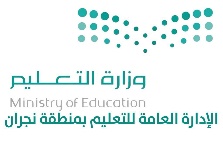 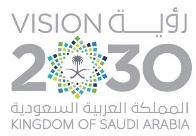 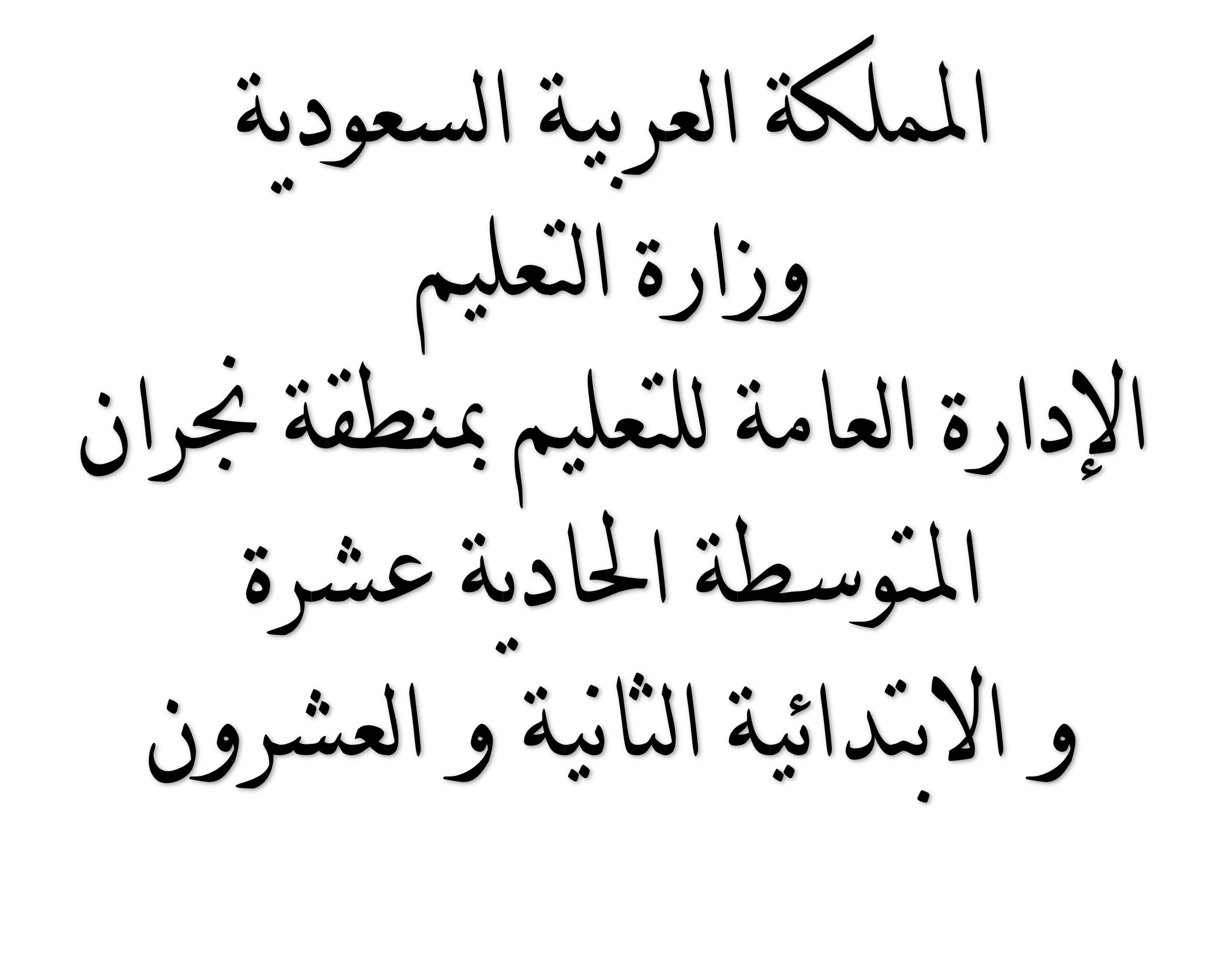               اختبار مادة (                  ) للمرحلة (                 )  الفصل الدراسي الاول –                             الدور الأول -  أساسي   غائبة– للعام لدراسي 1445هـالسؤال الأول / اختاري الإجابة الصحيحة فيما يأتي ثم ظلل/ ـي الحرف المناسب في ورقة الإجابة .السؤال الثاني / حددي العبارة الصحيحة باختيار ( صواب ) والعبارة الخاطئة باختيار ( خطأ ) ثم ظلل/ ـي بما يناسب في ورقة الإجابةالسؤال الثالث /  ((       سؤال مقالي عليه 5 درجات   ))عددي أو أكملي الفراغات                 أو عللي انتهت الأسئلة مع أمنياتي لكن بالنجاح و التفوق                                معلمة المادة /السؤالالدرجةالدرجةاسم المصححة و توقيعهااسم المراجعة و توقيعهااسم المراجعة  و توقيعهاالسؤالرقماًكتابةاسم المصححة و توقيعهااسم المراجعة و توقيعهااسم المراجعة  و توقيعهاالأولالثانيالثالثالمجموع1111أ/ب/ج/د/2222أ/ب/ج/د/3333أ/ب/ج/د/4444أ/ب/ج/د/5555أ/ب/ج/د/6666أ/ب/ج/د/7777أ/ب/ج/د/8888أ/ب/ج/د/9999أ/ب/ج/د/10101010أ/ب/ج/د/11111111أ/ب/ج/د/12121212أ/ب/ج/د/13131313أ/ب/ج/د/14141414أ/ب/ج/د/15151515أ/ب/ج/د/16161616أ/ب/ج/د/17171717أ/ب/ج/د/18181818أ/ب/ج/د/19191919أ/ب/ج/د/20202020أ/ب/ج/د/مالعبارةصحخطأ1صحخطأ2صحخطأ3صحخطأ4صحخطأ5صحخطأ6صحخطأ7صحخطأ8صحخطأ9صحخطأ10صحخطأ11صحخطأ12صحخطأ13صحخطأ14صحخطأ15صحخطأ